M a t e r i á lpro zasedání Zastupitelstva města Prostějova, konaného dne  19. 2. 2018Název materiálu:	Rozpočtové opatření kapitoly 60 – rozvoj a investice                                        Krasický rybník – stavební úpravyPředkládá:		Rada města Prostějova			Ing. Zdeněk Fišer, 1. náměstek primátorky, v. r. Návrh usnesení:Zastupitelstvo města Prostějova s c h v a l u j e rozpočtové opatření, kterým se	- zvyšuje rozpočet výdajů- snižuje stav rezerv městaDůvodová zpráva:Předkládané rozpočtové opatření má vliv na rozpočet města.Dojde ke snížení Fondu rezerv a rozvoje o částku 600 000,-- Kč.V rozpočtu města na rok 2018 byla schválena finanční částka ve výši 2.500.000, -- Kč na dokončení investiční akce „Krasický rybník – stavební úpravy“.  Jedná se o odstranění stávajícího zařízení a vybudování nových objektů, které slouží k regulaci hladiny vody v rybníce. Současně probíhá úprava narušených břehů, odstranění náletových dřevin a zpevnění lomovým kamenem. Na základě výsledku výběrového řízení byla s firmou Agromeli spol. s.r.o., Olomoucká 1177/178, Brno uzavřena smlouva o dílo v celkové výši 2.950.430,-- Kč za provedení požadovaného rozsahu prací dle projektové dokumentace.  Z důvodu výskytu zvláště chráněných živočichů v oblasti tohoto biotopu, kdy je dle zákona zakázáno škodlivě zasahovat do jejich přirozeného vývoje, došlo v roce 2017 k opožděnému zahájení prací a následnému menšímu čerpání objemu finančních prostředků než se předpokládalo.Souběžně tak bylo přesunuto do roku 2018 provádění archeologického a autorského dozoru na předmětnou investiční akci.V rozpočtu města Prostějova na rok 2018 nejsou na předmětnou akci vyčleněny dostatečné finanční prostředky.Na základě výše uvedených skutečností předkládá ORI ROZOP na realizaci akce ve výši 600 000,- Kč.Rada města Prostějova dne 6. 2. 2018 doporučila Zastupitelstvu města Prostějova usnesením č. 8119 schválit výše uvedené rozpočtové opatření.Prostějov:      		7. 2. 2018Zpracovala:     		Drahomíra Zhánělová, v. r. Za správnost: 		Ing. Antonín Zajíček, vedoucí Odboru rozvoje a investic, v. r.  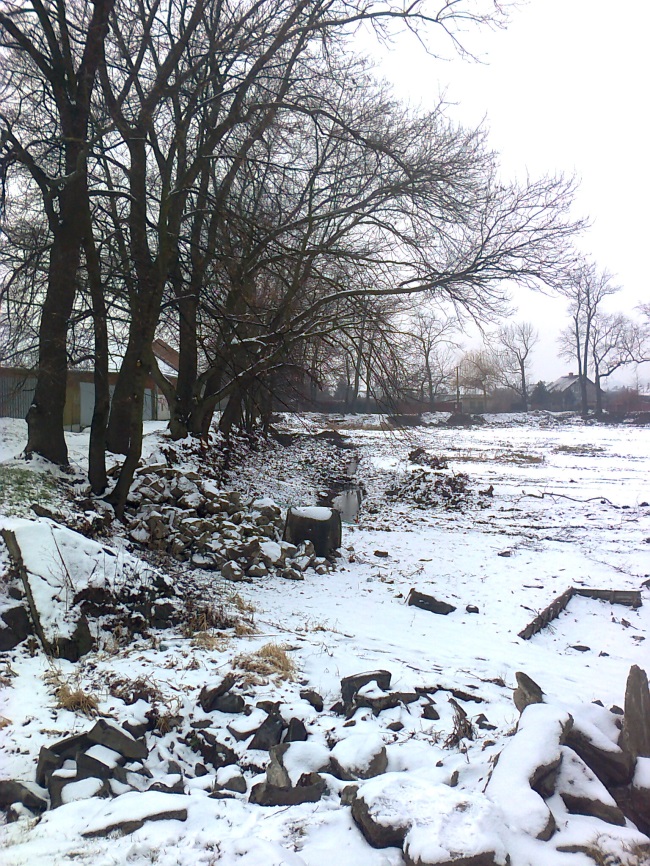 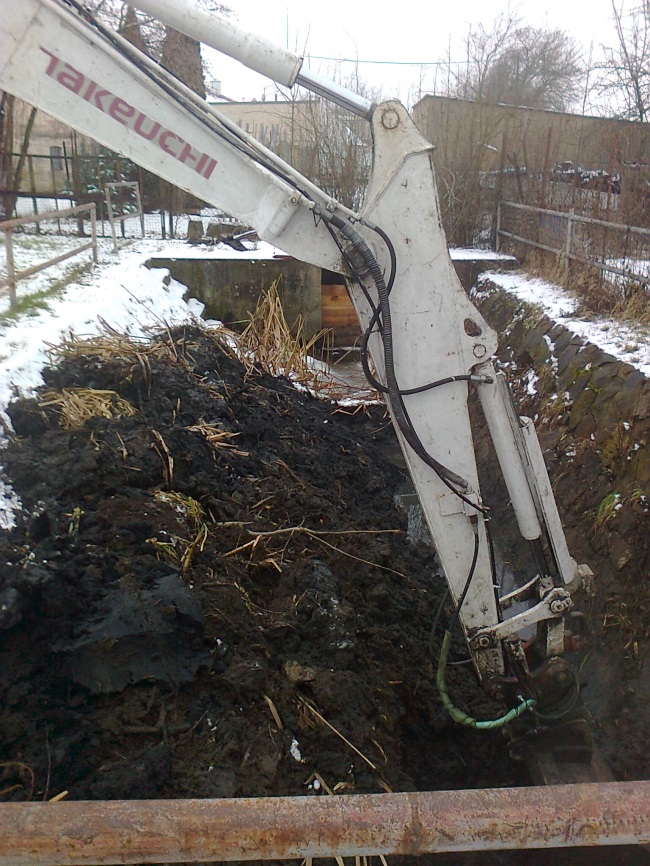 KapitolaODPAPolZPUZOrganizaceO hodnotu v Kč00602333612110600508000000600 000Zvýšení pol. 6121 – budovy, haly, stavby - Krasický rybník – stavební úpravy Zvýšení pol. 6121 – budovy, haly, stavby - Krasický rybník – stavební úpravy Zvýšení pol. 6121 – budovy, haly, stavby - Krasický rybník – stavební úpravy Zvýšení pol. 6121 – budovy, haly, stavby - Krasický rybník – stavební úpravy Zvýšení pol. 6121 – budovy, haly, stavby - Krasický rybník – stavební úpravy Zvýšení pol. 6121 – budovy, haly, stavby - Krasický rybník – stavební úpravy Zvýšení pol. 6121 – budovy, haly, stavby - Krasický rybník – stavební úpravy KapitolaODPAPolZPUZOrganizaceO hodnotu v Kč0070811510700000000000600 000Snížení pol. 8115 – Fond rezerv a rozvojeSnížení pol. 8115 – Fond rezerv a rozvojeSnížení pol. 8115 – Fond rezerv a rozvojeSnížení pol. 8115 – Fond rezerv a rozvojeSnížení pol. 8115 – Fond rezerv a rozvojeSnížení pol. 8115 – Fond rezerv a rozvojeSnížení pol. 8115 – Fond rezerv a rozvojePříloha:              Fotodokumentace